INTERNSHIP PROGRAM EVALUATION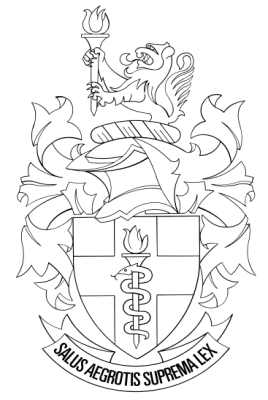 INTERNSHIP PROGRAM EVALUATIONINTERNSHIP PROGRAM EVALUATIONINTERNSHIP PROGRAM EVALUATIONINTERNSHIP PROGRAM EVALUATIONName:Date of Birth:Address:Telephone:Cell No. & email address: Section A: Academic component (75 hours) Section A: Academic component (75 hours) Section A: Academic component (75 hours) Section A: Academic component (75 hours) Section A: Academic component (75 hours)*All courses done face to face /online /webinars, provided the online courses provide certificates to show participation has been completed to the relevant levels.*All courses done face to face /online /webinars, provided the online courses provide certificates to show participation has been completed to the relevant levels.*All courses done face to face /online /webinars, provided the online courses provide certificates to show participation has been completed to the relevant levels.*All courses done face to face /online /webinars, provided the online courses provide certificates to show participation has been completed to the relevant levels.*All courses done face to face /online /webinars, provided the online courses provide certificates to show participation has been completed to the relevant levels.Internship ComponentsExamples of requirements per category (refer to the handbook for more detail)DESCRIPTION OF WORK COMPLETED + HOURSDATECONFIRMATION SIGNATURE + APPENDIX1. Fundamental1. Fundamental1. Fundamental1. Fundamental1. Fundamentala. LiteracyMinimum 6 hoursExamples:Case summaries over and above institutional requirementsReferral letters over and above institutional requirementsEach count ½ hourOutline type and number of referrals/case summariesClinic managerb. NumeracyMinimum of 3 hoursExamples:Practice management: examples include:Lecture / course on practice management/practice marketing/billing/ICD-10 codingDiscussion with chiropractic practice manager(s) / chiropractic practice receptionist(s)Practice management software training (e.g. Pastel)Taxation/Workman’s Compensation / IODFinancial seminars (e.g. those run by the banking houses)Interaction with a financial advisor or brokerAccounting: examples include:Discussion with an accountant (specific to running a business /practice)Lecture/course on accountancy (specific to running a business /practice)Computer Course / Pastel / ExcelFinancial seminars (those run by the banking houses)Interaction with a financial advisor or brokerCourse / lecture title, date, time and duration.Employer - dates, time, duration and type of work.Practitioner / Employerwith qualifications or course co-ordinator detailsc. Life skillsMinimum of 3 hours Examples:Personal Growth and DevelopmentExecutive Member of an organisation (e.g. WCCS, Sports Council, Grad Committee)Student representative (e.g. Class Rep, PBCO Sub-Committee; Faculty Board; Student Services Board)Co-ordinating a meeting/event/talk/seminarAttending professional AGMsLearning a language/Life or business coachingParticipation in mentorship programmes (as the mentee or mentor General Community Service i.e. helping out at a charity organization, for example: SPCA/Kitty and Puppy Haven./Soup Kitchens/Charity for the underprivileged/Blood bank/Member of NGO committeeCourse / lecture title, date, time and duration.Lecturer, with qualifications or course co-ordinator2. Core (excludes all lectures attended as part of the Chiropractic Programme (for purposes of qualification) do not count for this section)2. Core (excludes all lectures attended as part of the Chiropractic Programme (for purposes of qualification) do not count for this section)2. Core (excludes all lectures attended as part of the Chiropractic Programme (for purposes of qualification) do not count for this section)2. Core (excludes all lectures attended as part of the Chiropractic Programme (for purposes of qualification) do not count for this section)2. Core (excludes all lectures attended as part of the Chiropractic Programme (for purposes of qualification) do not count for this section)a. Basic SciencesMinimum of 3 hours + at least 2 different topicsExamples:Health Sciences Lectures/Seminars/Online Courses e.g. anatomy, physiology, pathology, epidemiology etc. for exampleCourse / lecture title, date, time and duration.Lecturer, with qualifications or course co-ordinatorb. Chiropractic Specific TechniquesMinimum of 10 hoursExamples:Any courses/seminars over and above your university requirements that focus on adjustment techniques or different adjustment procedures: For example: Diversified/ Gonstead/Activator/Thompsons/ABCAssociation meetings: For example: CASA/WCCS/SASCA/Chirosport/SA Pain Society/Life Hospital `SeminarsCourse / lecture title, date, time and duration.Lecturer, with qualifications or course co-ordinator3. Special or electives **These are for information purposes only and do not add to the legal scope of practice for chiropractic. As a result you may not - for example attend a cupping course as part of the internship or for that matter as a practitioner and then practice this under your chiropractic qualification.3. Special or electives **These are for information purposes only and do not add to the legal scope of practice for chiropractic. As a result you may not - for example attend a cupping course as part of the internship or for that matter as a practitioner and then practice this under your chiropractic qualification.3. Special or electives **These are for information purposes only and do not add to the legal scope of practice for chiropractic. As a result you may not - for example attend a cupping course as part of the internship or for that matter as a practitioner and then practice this under your chiropractic qualification.3. Special or electives **These are for information purposes only and do not add to the legal scope of practice for chiropractic. As a result you may not - for example attend a cupping course as part of the internship or for that matter as a practitioner and then practice this under your chiropractic qualification.3. Special or electives **These are for information purposes only and do not add to the legal scope of practice for chiropractic. As a result you may not - for example attend a cupping course as part of the internship or for that matter as a practitioner and then practice this under your chiropractic qualification.a. Patient careMinimum of 1 hoursExamples:Lectures/Seminars on various topics related to patient case such as:Holism/Health models/Patient Centred Approach/Pain/Geriatrics/	Pediatrics/Chronic DiseaseCourse / lecture title, date, time and duration.Lecturer, with qualifications or course co-ordinatorb. Chiropractic specialties Minimum of 5 hoursExamples:Lectures/Seminars on various topics related to patient case such as:Taping (e.g. Rigid taping, Kinesiotaping, Spider taping, Rock taping, Dynamic taping)Diagnostic UltrasoundAcupuncture/Electro-modalities/Myofascial techniques (dry needling; grip and rip; AR, PR...)Muscle energy technique/Rehabilitation techniques (e.g. Theraband, Gyro ball, Bosu-ball)ICSSD / ICSSPNutrition, health promotion and disease preventionErgonomics and work place assessmentCourse / lecture title, date, time and duration.Lecturer, with qualifications or course co-ordinatorc. Care for a group of disadvantagedMinimum of 3 hoursExamples:Attending lectures/seminars directed at caring for the disadvantage: For example:Disability awareness (congenital & acquired) Immunocompromised patient care (HIV, Cancer etc.) Stroke/Paediatric/Geriatric care Attending: WADA, SA Pain Society / PainSA, South African Spine Society Conference, Life Hospital SeminarCourse / lecture title/Organisation, date, time and duration.Letter from the head of the relevant institution/lecture, with qualifications or course co-ordinatord. Diagnostic ambitMinimum of 2 hoursExamples:Blood work:Lectures / discussion of blood work with appropriate medical professional (e.g. nurse, GP, clinician) particularly pertaining to procedure and blood test specific to different disorders or diseasesImaging studies Lectures / discussion (with appropriate medical professional) of, for example: X-rays, Ultrasounds / sonography, MRI, CT Course / lecture title, date, time and duration.Lecturer, with qualifications or course co-ordinatore. Alternative Health Care / Non- chiropractic health care  Minimum of 1 hoursExamples:At least one lecture regarding the following professionsAcupuncture/Aromatherapy/Ayurveda/ Chinese medicine/Homeopathy/Massage Therapy/Naturopathy/ Phytotherapy/Reflexology/Traditional (African) Medicinal approaches/Unani TibbBiokinetics/Dietetics/Nutrition/Occupational Therapy/Pharmaceuticals/Physiotherapy/Podiatry/Radiography/ SonographyPersonal Training/Pilates/Sports Science/ YogaCourse / lecture title, date, time and duration.Lecturer, with qualifications or course co-ordinatorf. Research (excluding Master's)Minimum of 1 hoursExamples:At least one research article to be discussed and presented to clinician Formal presentation of Master’s Dissertation at seminarAssisting a colleague in research (not as a patient)Participating in a focus group for a research study (not your own)Facilitated research clubs/groups where current/topical research is discussed and engaged withResearch seminars that discuss the research process or aspects of the research processAttending sessions at the writing centre to develop academic writing techniques. Online courses (e.g. research methods).May also include ethics seminars.Course / lecture / activity, date, time and duration.Lecturer/supervisor, with qualifications or course co-ordinatorg. Involved in educationMinimum of 5 hoursExamples:Volunteering as one or more of the following Assistant ClinicianClinic / Chiropractic ReceptionistAnatomy Table AssistantDemonstrator (e.g. histology)Tutoring in a formal capacitySubject, course, institution, timetable outline per weekLecturer, with qualifications or course co-ordinatorWork experience : 600 hoursWork experience : 600 hoursWork experience : 600 hoursWork experience : 600 hoursWork experience : 600 hoursa. Community serviceMinimum requirement of 25 hoursExamples:Community Service Sites administering chiropractic treatment/Health Screening of underprivileged patients under supervisionClinic open days: Chiropractic treatment/Health screening given to underprivileged patients in the form of clinic open daysCommunity outreach events organised in underprivileged areas where chiropractic treatment/health screening is given under supervisionHospital/Clinic community service in a hospital, helping wherever neededAdditionally a maximum of 20 hours can be obtained from one or more of the following community initiatives (again examples and not requirements):Blood Bank Promotion Day Helper; SPCA / Kitty or Puppy haven; Soup Kitchens; Charity for the under privileged; Charity toursName of hospital / centre and period of stayConfirmation of flight sheets, patient sheets, evaluation sheets, letter from the supervising doctorb. Professional interactionMinimum requirement of 50 hours**In this section you will be required to present the AHPCSA certificate of internship registration as well as the letter supplied by the Registrar to the people that you wish to observe.  Requirements are that you observation:At least 5 Chiropractors for at least 5 hours each, 3 of which must be qualified for at least 2 years or moreAt least 5 medically qualified person preferably from the diagnostic professions for at least 5 hours each. Name of contact person, date and time. **This needs to be on a letterhead or doctors pad indicating duration of visit, date and duly signed by the doctor / chiropractor.Copies of the written interaction (this will be in the format for the observations as issued by CASA)c. Educational drives / public relationsMinimum requirement of 10 hoursExamples:Public relation events where chiropractic is discussed and promotedAttending Career Fairs where chiropractic as a profession or the chiropractic programmes are discussed and promotedHealth Drives e.g. Blood pressure/Blood glucose testingOrganisation name, date, time and duration of presentation Copies of the presentation, letter from the head of the relevant institutiond. Sports events Minimum hours of 10 hours / 20 sports patientsWorking and treating at various sports events Event name, date and time period. Diary, letter from relevant authoritye. Chiropractic ClinicsMinimum of 17.5 hoursPatients seen at each institutional clinic (over and above clinical requirements)1 new patient = 1 hour; 1 follow up = 30 minutesYou need to see at least 5 new patients and 25 follow ups over and above your institutional clinic requirements.Clinic co-coordinator or clinic administrator Copy of patient number printout f. Remunerated work / paid workA maximum of 100 hoursFor Example:Assistant Clinician/Clinic Receptionist/Anatomy Table AssistantFitness Instructor/First Aid for sports clubWork for a wellness company/Reception work at a medical practice, chiropractic practice, pharmacist or health shopTutoring in an official capacity Work place manager / supervisor / coordinator Copy of a letter that is signed by the relevant line manager 